 Title of Conference   REVIEW FORMالمؤتمر الدوري التاسع عشر لكليات وأقسام التربية البدنية وعلوم الرياضة في العراق والمؤتمر الدولي العاشر للباحثين الشبابالى /    أ.د .سعدالله عباس رشيد...المحترمتقويــــم بحث المؤتمر  تحيـــــة وتقديـــــر:نظراً لما تتمتعون به من مكانة علمية متميزة فانه يسرنا ان نحيل اليكم البحث المرفق للتفضل بتقويمه وبيان مدى صلاحيته للنشر في المجلة الخاصة بوقائع المؤتمر وفق المعلومات الواردة في استمارة التقويم.. راجين اعادته خلال أسبوع واحد. مع عميق الامتنان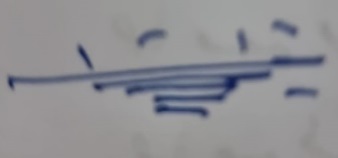                                                                                                                   أ.د  ياسين طه الحجاررئيس اللجنة العلمية للمؤتمرالمرفقات/   بحث  استمارة تقويم                            Mechanical Analysis of Free-Rolling Balls of Different Sizes on an Inclined Surface at Constant CircumferencesNothingNo comments.Your full information:Your full information:Full name:Prof  .  Dr . Saadallah abbas rashid Affiliation:University of Salahaddin / College of Physical Education and Sports SciencesYour Email:Saad.rashid@su.edu.krd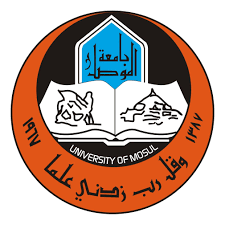 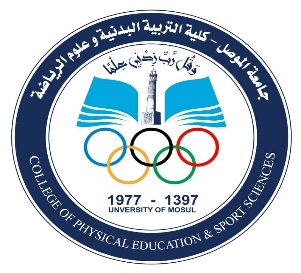 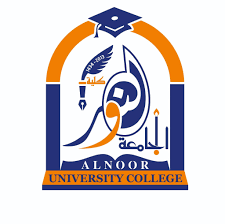 